Nath na SeachtaineNí raibh Seán ar scoil mar go raibh :-            Síle?Pian ina Bholg aige.                                 pian ina bolg aici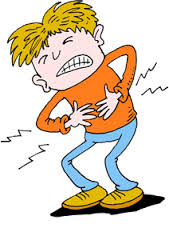 Pian ina chluas aige.                                   pian ina cluas aici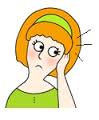 Pian ina cheann aige.                                       pian ina ceann aici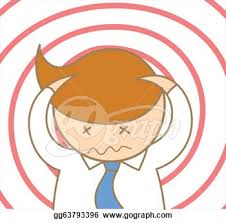 Pian ina fhiacail aige.                         pian ina fiacail aici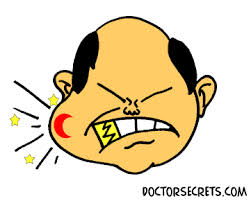 